Для успешной реализации технологии интеллектуально-творческого развития дошкольников «Сказочные лабиринты игры»  педагоги МБДОУ «Детский сад «Сказка» с.Алексеевка»  проходят обучение по дополнительной профессиональной программе «Реализация технологии «Сказочные лабиринты игры» В.В.Воскобовича в дошкольных образовательных организациях» на базе ОГАОУ ДПО «БелИРО». Старший воспитатель Князева Е.В.  прослушала авторский курс «Сказочные лабиринты игры» - игровая технология интеллектуально-творческого развития детей дошкольного и младшего школьного возраста» в объёме 36 академических часов.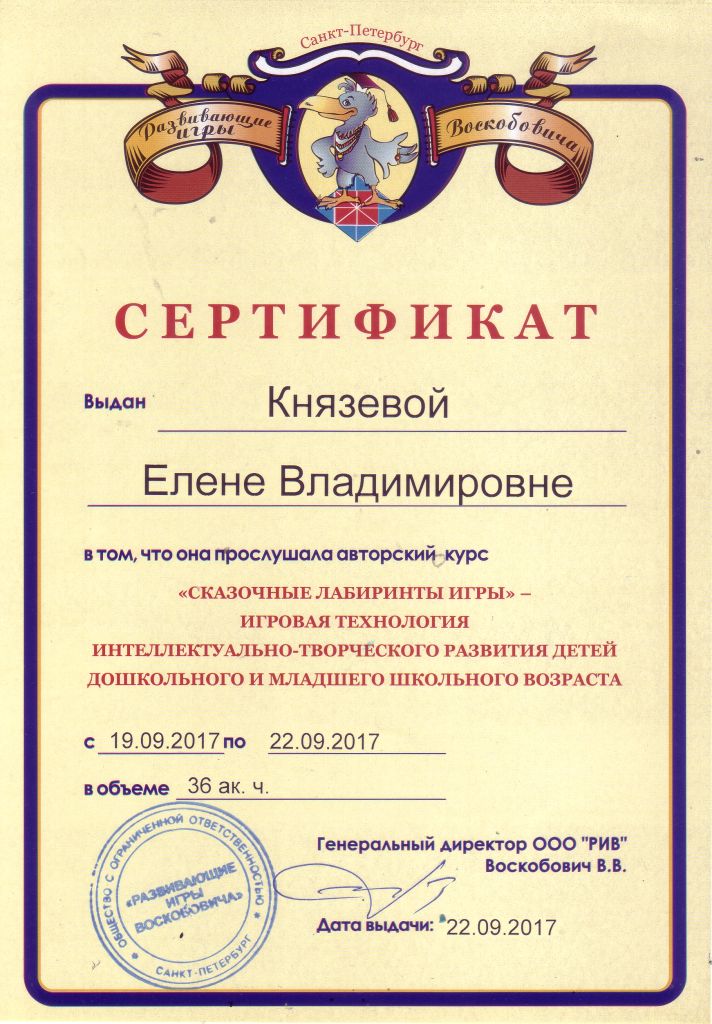 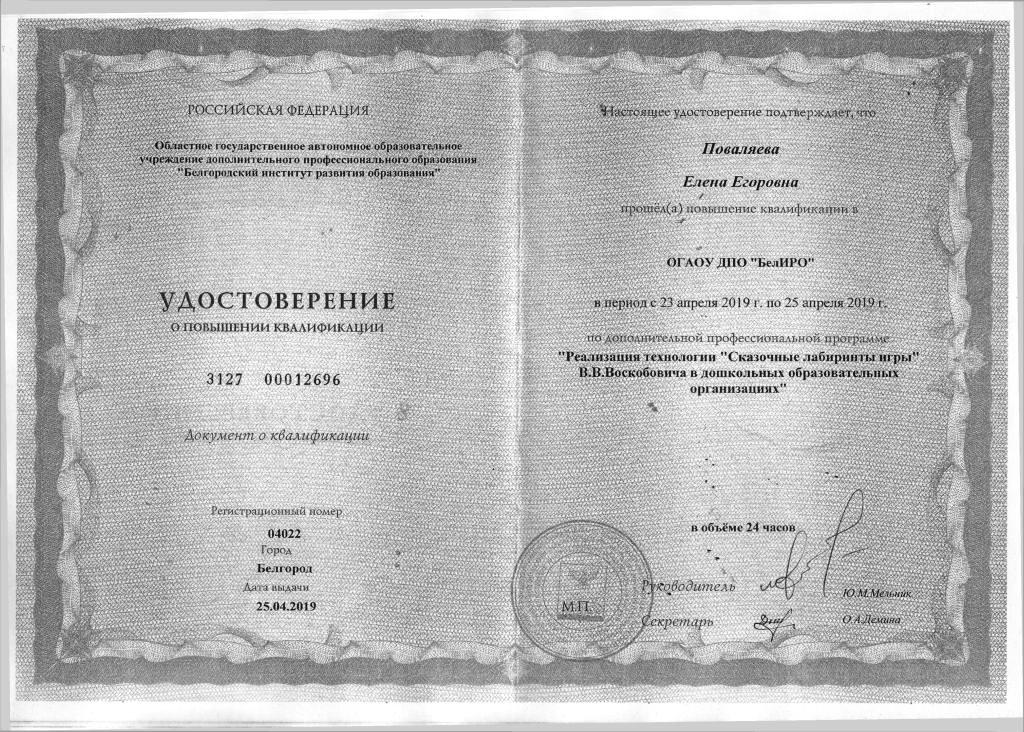 